Colegio Diego Velázquez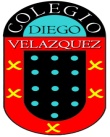 Los Alelíes 895, Santa Julia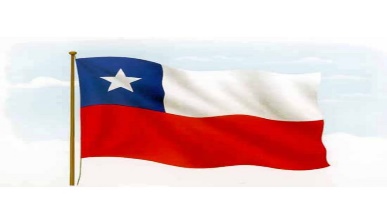 WWW.DIEGOVELAZQUEZ.CLc.diegovelazquez@gmail.com032-2876360Cel.: 8-6693533										   14 de septiembre de 2021Circular de Fiestas PatriasEstimados padres y apoderados:Reciban mi más cordial saludo.Esperando se encuentren muy bien junto a sus seres queridos, informo a Uds. que por Resolución Exenta de la Secretaría Ministerial de Educación, se autorizó al establecimiento para realizar suspensión de clases los días miércoles 15 y jueves 16 de septiembre con motivo de Fiestas Patrias.Retomamos las clases con normalidad  el día lunes 20 de septiembre.Deseando que disfruten en familia un merecido descanso celebrando nuestras Fiestas Patrias en estos momentos difíciles que estamos viviendo por el Covid19.Sin otro particular,Se despide atentamente,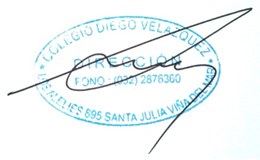 JULIO MOLINA ARAOS DIRECTOR COLEGIO DIEGO VELÁZQUEZ